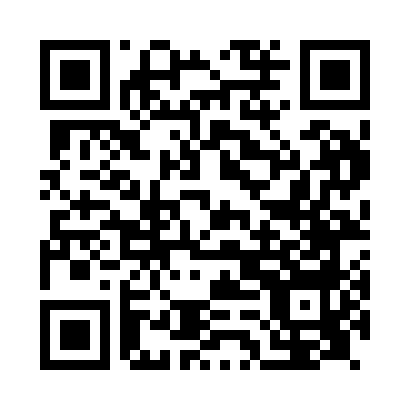 Ramadan times for Afon Gwy, UKMon 11 Mar 2024 - Wed 10 Apr 2024High Latitude Method: Angle Based RulePrayer Calculation Method: Islamic Society of North AmericaAsar Calculation Method: HanafiPrayer times provided by https://www.salahtimes.comDateDayFajrSuhurSunriseDhuhrAsrIftarMaghribIsha11Mon5:015:016:3312:204:136:096:097:4112Tue4:594:596:3112:204:156:116:117:4313Wed4:564:566:2812:204:166:136:137:4514Thu4:544:546:2612:204:186:146:147:4715Fri4:524:526:2412:194:196:166:167:4816Sat4:494:496:2212:194:206:186:187:5017Sun4:474:476:1912:194:226:196:197:5218Mon4:444:446:1712:194:236:216:217:5419Tue4:424:426:1512:184:256:236:237:5620Wed4:394:396:1212:184:266:246:247:5821Thu4:374:376:1012:184:276:266:268:0022Fri4:344:346:0812:174:296:286:288:0223Sat4:324:326:0512:174:306:306:308:0424Sun4:294:296:0312:174:316:316:318:0625Mon4:274:276:0112:164:336:336:338:0826Tue4:244:245:5912:164:346:356:358:0927Wed4:214:215:5612:164:356:366:368:1128Thu4:194:195:5412:164:366:386:388:1329Fri4:164:165:5212:154:386:406:408:1630Sat4:144:145:4912:154:396:416:418:1831Sun5:115:116:471:155:407:437:439:201Mon5:085:086:451:145:417:457:459:222Tue5:065:066:431:145:437:467:469:243Wed5:035:036:401:145:447:487:489:264Thu5:005:006:381:135:457:507:509:285Fri4:584:586:361:135:467:517:519:306Sat4:554:556:341:135:477:537:539:327Sun4:524:526:311:135:497:557:559:348Mon4:494:496:291:125:507:577:579:379Tue4:474:476:271:125:517:587:589:3910Wed4:444:446:251:125:528:008:009:41